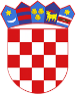 R  E  P  U  B  L  I  K  A    H  R  V  A  T  S  K  APOŽEŠKO-SLAVONSKA ŽUPANIJAGRAD POŽEGA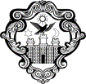 Gradsko vijećeOdbor za izbor i imenovanjaKLASA: 024-01/23-01/6URBROJ: 2177-1-02/05-23-4Požega, 26. travnja 2023. Na temelju članka 119. stavka 1. Zakona o sudovima (Narodne novine, broj: 28/13., 33/15., 82/15., 82/16., 67/18., 126/19., 130/20., 21/22., 60/22. i 16/23.) i članka 55. stavka 1. podstavka 3. Statuta Grada Požege  (Službene novine Grada Požege, broj:2/21. i 11/22.), Odbor za izbor i imenovanja Gradskog vijeća Grada Požege, objavljujeJ A V N I  P O Z I V
za podnošenje prijava kandidata za imenovanje sudaca porotnikaI.Predmet Javnog poziva je prikupljanje prijava kandidata za imenovanje:-    sudaca porotnika Općinskog suda u Požegi -    sudaca porotnika za mladež Općinskog suda u Požegi. II.Kandidat za suca porotnika mora ispunjavati sljedeće uvjete:-   mora biti punoljetan hrvatski državljanin dostojan obnašanja dužnosti suca porotnika-   ne smije biti član političke stranke niti se smije baviti političkom djelatnošću.Kandidat za suca porotnika za mladež uz navedeno, a sukladno članku 41. stavku 2. Zakona o sudovima za mladež (Narodne novine, broj: 84/11., 143/12., 148/13., 56/15. i 126/19.) mora biti profesor, učitelj, odgojitelj ili druga osoba koja ima radnog iskustva u stručnom odgojnom radu s mladim osobama.III.Suce porotnike imenuje Skupština Požeško-slavonske županije na prijedlog Gradskog vijeća Grada Požege na razdoblje od četiri godine.Suci porotnici mogu biti ponovno imenovani.Suci porotnici dužnost suca porotnika mogu obavljati do sedamdesete godine života sukladno članku 120. stavku 2. podstavku 5. Ustava Republike Hrvatske (Narodne novine, broj: 56/90., 135/97., 8/98., 113/00., 124/00., 28/01., 41/01., 55/01., 76/10., 85/10. i 5/14.). IV.Suci porotnici za vrijeme obnašanja dužnosti ostvaruju pravo na naknadu nastalih troškova, naknadu za neostvarenu plaću ili zaradu i nagradu.Uvjeti, visina naknade i nagrade iz stavka 1. ove točke propisani su Pravilnikom o naknadama i nagradi sudaca porotnika (Narodne novine, broj: 38/14.).V.Na ovaj Javni poziv mogu se javiti sve osobe s prebivalištem na području Grada Požege koje su zainteresirane za obavljanje dužnosti suca porotnika ili suca porotnika za  mladež Općinskog suda u Požegi, a koje ispunjavaju uvjete navedene u točki II. ovog Javnog poziva. VI.Javni poziv objavit će se na oglasnoj ploči i službenoj web stranici Grada Požege (www.pozega.hr).VII.Javni poziv bit će otvoren 15 dana od dana objave Javnog poziva na oglasnoj ploči i službenoj web stranici Grada Požege.VIII.Prijave s potrebnom dokumentacijom kandidati mogu podnijeti elektronički, putem obrasca koji se nalazi na službenoj web stranici Grada Požege, na e-mail adresu: info@pozega.hr ili je dostaviti u pisanom obliku na adresu: Grad Požega,  Trg Sv. Trojstva 1, 34000 Požega,  s naznakom: „Prijava kandidata za suca porotnika Općinskog suda u Požegi“ ili „Prijava kandidata za suca porotnika za mladež Općinskog suda u Požegi“. Navedeni obrazac kandidat obavezno vlastoručno potpisuje.Dokumentacija koja se prilaže prijavi uz obrazac:-	kratak životopis-	izjava kandidata da se protiv njega ne vodi kazneni postupak, odnosno da nema drugih razloga zbog kojih ne bi bio dostojan obnašanja dužnosti suca porotnika ili suca porotnika za mladež, da nije član političke stranke niti se bavi političkom djelatnošću, odnosno da ispunjava sve zakonske uvjete za imenovanje na dužnost suca porotnika ili suca porotnika za mladež-	preslika osobne iskaznice,-	dokaz o ispunjavanju uvjeta iz članka 41. stavka 2. Zakona o sudovima za mladež (Narodne novine, broj: 84/11., 143/12., 148/13., 56/15. i 126/19.) (za suca porotnika za mladež).IX.Nepravodobne prijave i one koje ne ispunjavaju uvjete te nisu podnesene na propisani način neće se razmatrati o čemu će podnositelji biti obaviješteni pisanim putem te na isto nemaju pravo žalbe.X.Riječi i pojmovi koji imaju rodno značenje bez obzira jesu li u ovom Javnom pozivu korišteni u muškom ili ženskom rodu odnose se na jednak način na muški i ženski rod.XI.U slučaju nejasnoća i dodatnih pitanja kandidati se mogu obratiti Upravnom odjelu za samoupravu, na broj telefona: 034/311-302 ili na e-mail adresu: info@pozega.hr.PREDSJEDNIK ODBORA ZAIZBOR I IMENOVANJAHrvoje Ceranić, dipl.oec., v.r.Napomena: Gradsko vijeće Grada Požege predlaže Skupštini Požeško-slavonske županije 23 kandidata za suca porotnika odnosno sedam kandidata za suca porotnika za mladež Općinskog suda u Požegi.